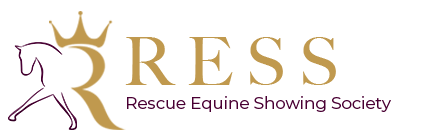 RESCUE HISTORY & TRANSFORMATION Name of Horse / Pony:Charity Adopted From (if applicable): Before Photographs: Rescue History:Transformation / After Photographs: 